Our Catholic Mission Thank you to all those who attended our Harvest Service in school this week where we thanked God for the harvest and all that we are lucky to have.Parish Mass/Children’s LiturgyThe parish newsletter or website www.romancatholiclichfield.co.uk contains information about Masses and other church notices. Mass Times: 	6pm Saturday @ SS Peter & Paul(with Children’s Liturgy)8.30am Sunday @ Holy Cross 
(with Children’s Liturgy) 11am Sunday @ SS Peter & Paul
(with Children’s Liturgy) Star WorkersCongratulations to our Star Workers this week:Reception: Sara & Max Y1:  Daniel & Maeve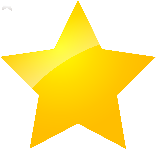 Y2: Thomas D & Thomas SY3: Maxwell & Rebekah Y4:  Nicole & Noah W Y5:  Connie & DanielY6:  Harry L & Nancy Headteacher’s Award:  Gabriela H & Thanasis KAttendanceCongratulations to Y4 the class with the highest attendance this week with 100% attendance.Whole School Panto Visit – DEADLINE TODAYThank you to all those who have purchased a ticket for their child to attend the pantomime.  We will be placing the order for the tickets with the Garrick on Monday 14 October so you still have a small window if you have not purchased your ticket to do so.  If you have any concerns or require any further information/assistance, please email us as soon as possible and we will try to assist. Thank you. Parents Evening – Booking a SlotThe way that you will book your slot for parents evening has changed.  In order to make the system more accessible, you will now be required to book your place using the Booking System on the school website. From 8 am on Wednesday 16 October you will be able to click the orange button on the Home page of the school website that will allow you to book your slot with your child’s teacher.  This is on a first come first served basis.Y5 Alton Castle Residential – 16-18 OctoberNext week Y5 have been given a fantastic opportunity of going on a residential trip, spending a two day retreat at Alton Castle.  They will have lots of time to reflect and prepare for the Sacrament of Confirmation as well as taking part in lots of fun activities during their stay, designed to allow children to try something new and work as part of a team!Reminder – the children will need to be in non-uniform (suitable for the weather) and will need to bring a packed lunch ready to go to Alton Castle.School photograph deadline – Friday 18 OctoberAny orders for school photographs must be returned to school by 18 October.  Any orders after this date will need to be placed directly with Tempest.Inset Day – 2 NovemberA reminder that Monday 4 November is an INSET Day and school will be closed to the children.Open Day for prospective Parents – 13 NovemberIf you have a child starting school in September 2020 and would like to come and visit the school, we are holding an Open Day on Wednesday 13 November at 1.30pm.  Please call the office on 01543 263505 with your preferred time slot.Lost Cub UniformOne of our children’s cub uniform has gone missing - please could you check your child’s bag to see if it’s in there.School Crossing PatrolWe are fortunate that we were able to keep our school crossing patrol after the proposals from the County Council to withdraw the service.  Please make sure you use this valuable service at all times to ensure our children cross the road safely. AdmissionsOn-line applications for secondary schools has now opened.  The closing date for applications is 31 October 2019. The best way to apply is online at www.staffordshire.gov.uk/admissions Pre SchoolCould you please check your child’s bag as one of our children is missing a pair of green dinosaur trousers – they do have the child’s name in. We have learnt the letter ‘t’ this week and will be moving on to the letter ‘p’ next week.Pupil Premium/Free School MealsParents claiming some benefits can claim free school meals for any of their children who are registered at a Staffordshire school and who would normally be at school at lunch time. School meals are a good way to ensure that your child eats well at lunchtime, and you can save yourself time and money.Even if you don't want your children to have the meals, claiming them helps their school. The more eligible parents who claim meals, the more funding the school receives. This includes children in reception , Y1 and Y2 who are already receiving universal free infant school meals.To apply online, please click here Governor NewsAs we received more nominations than vacancies for the recently advertised post of Parent Elect Governor, a ballot will take place.  Ballot papers have come home with your child today. These need to be returned to school no later than 12 noon on Friday 25 October 2019.PTFA NewsPlease see the school website (http://stjosephscatholicprimary.sites.schooljotter2.com/our-school/ptfa) and calendar for more information.  We hope to raise lots of funds for the school this year so do bring your children along to enjoy our events and we’re always happy to have volunteers to run them, just speak to your class rep.And finallyY3 presented us with a wonderful assembly about the canonisation of John Henry Newman.  They learnt so much from the live link with Archbishop Langley and shared this information with the whole school and parents attending the assembly.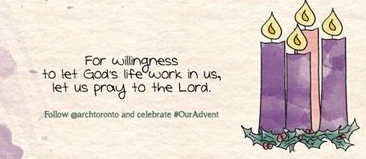 May God be with you. Mrs D McLeary